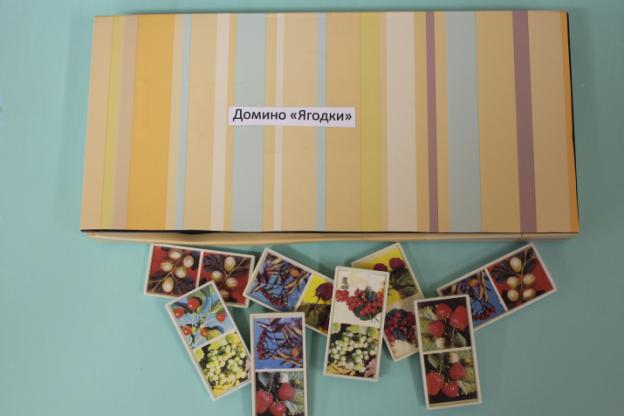 Рисунок 4